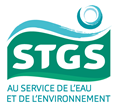 Commune deBACILLYLe Service des Eaux vous informe que la relève des compteurs d’eau potable débutera le :Pour une durée prévisionnelle de 1 semaine.Nous vous remercions de faciliter l’accès de votre compteur d’eau à nos agents.Pour tout renseignement :Service Clientèle S.T.G.S09 69 32 69 33Merci de votre compréhension.mardi 20 juin 2023